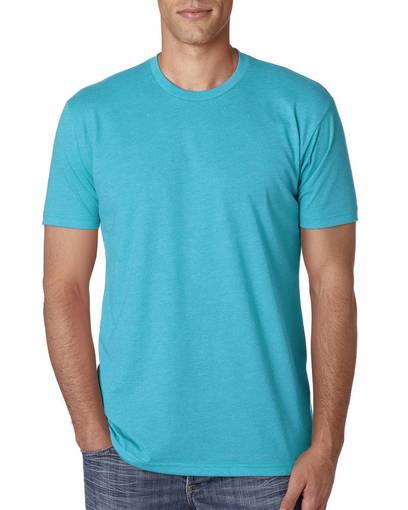 1) next Level brand unisex tee. Color is as pictured. Georgetown logo on front nothing on back sizes XS- 3XL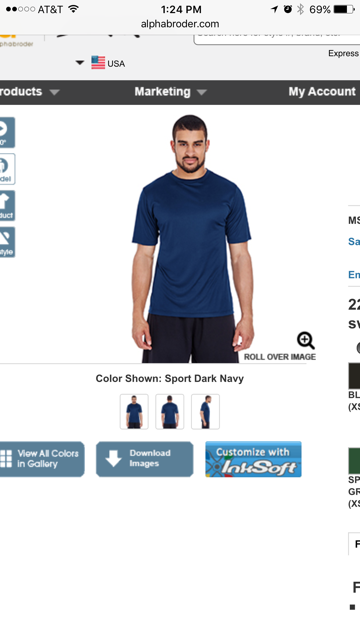 2) unisex Performance Tee in Navy. Size small through 3XL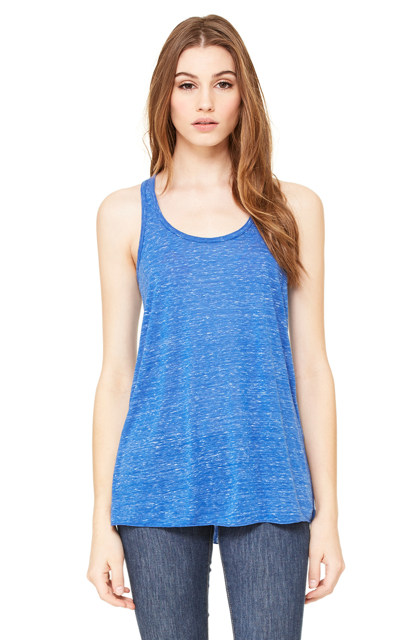 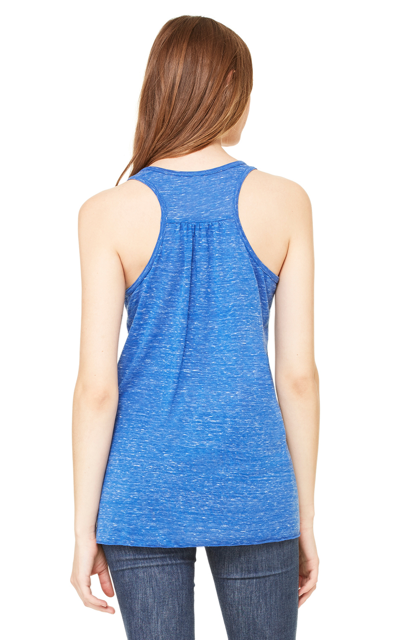 Bella women's tee in royal marble. Size xs- xl